AGENDARegular Session: July 26, 2023Pledge of AllegianceRoll CallPublic CommentsCommittee ReportsPROPERTY:  Chris PonchakPurchase of the Old School Lot.  Scene Ridge properties were advertised for sale.  The bids were opened on July 14th.  All bids were rejected.   POLICE, FIRE and EMS:  Michael ZrenchakLEGISLATION:  David SowaPARKS & RECREATION:  Janice MatyasovskyToy Story 4 was shown on Friday, July 21 at the Manor ballfield small field.  Fun to Be a Kid Day is on August 13, 2023.  We will have the Kona Ice truck, a train, bounce houses, refreshments, and prizes will be raffled off.  Volunteers are needed.  HEALTH & ORDINANCE: Chris PonchakLIGHTS:  Michael Matlos FINANCE:  Elizabeth LapeMotion to ratify the approval of the application for windows in the amount of $18,278 for the Liberty Borough Fire Department through the Community Trust.  Motion to Pay:  Bills for Ratification $103,187.47 and List of Bills to Pay $6,871.97Bills for Ratification:List of Bills to Pay:PERSONNEL:  Tim SlossMotion to accept Nicholas Caito’s resignation from the Liberty Borough Police Department effective July 14, 2023.Motion to accept Cliff LaFever’s resignation from the Liberty Borough Police Department effective July 17, 2023.Motion to ratify advertising for the Chief of Police Position.Motion to ratify the approval of paying the OIC’s stipend for the 6 months worked.STREETS AND SEWERS: Tim SlossMotion to adopt Ordinance 2023-02 rescinding Ordinance #510 which created a handicap parking space in front of 3110 Valley Ridge Road. Motion to advertise Ordinance 2023-03 creating a handicap parking space in front of 303 Owens Avenue.MAYOR’S REPORT:  Larry Sikorski, MayorSOLICITOR’S REPORT:  Matt RacunasENGINEER’S REPORT:  Don GlennBids for the E Street Storm Water and Paving were very high and were rejected.  OLD BUSINESS:Council is asking for Letters of Interest for the Zoning Board (1 Seat).NEW BUSINESS:CORRESPONDENCE:Motion to accept the typed minutes from the June 28, 2023 meeting.Next meeting dates/times:  Work Session, Wednesday August 9, 2023 at 6:00 pm – Regular Session, Wednesday, August 23, 2023 at 6:00 pm.Motion to adjourn.	07/24/2023ACHTRAIL SPRAYER & SERVICE-5,599.0006/29/2023EFTADP [CHECKS]-12,643.4106/29/2023EFTADP-4,402.9607/14/2023EFTPA SCDU-82.5207/13/2023EFTADP [CHECKS]-13,358.7407/13/2023EFTADP-4,859.1707/21/2023EFTADP [INVOICE]-92.6707/07/2023EFTADP [INVOICE]-85.9407/12/20234585DUQUESNE LIGHT CO-3,491.7806/29/202312477AMERICAN WATER-79.1407/12/202312478DUQUESNE LIGHT CO-178.0507/12/202312479GLENN ENGINEERING & ASSOC-210.0007/12/202312480PA MUNICIPAL SERVICE CO-987.7007/12/202312481PA ONE-CALL SYSTEM INC-12.8706/29/202323399JEFFERSON HILLS LAWN & EQUIP-102.7906/29/202323400MIDDLETOWN TRACTOR SALES-91.4106/29/202323401Nuttal Public Safety Equipment, LLC-779.0006/29/202323402O'REILLY AUTO PARTS-85.2406/29/202323403PA MUNICIPAL RETIREMENT SYSTEM-5,323.2406/29/202323404RC WALTER & SONS INC-67.3406/29/202323405HTM DESIGNS-135.5007/06/202323407AFLAC-223.3607/06/202323408ALLEGHENY COUNTY TREASURER-3,025.0007/06/202323409Department of Real Estate-181.7507/10/2023234101st Equipment Finance-18,496.7907/12/202323411AMERICAN NATURAL SUPPLY LLC-2,580.9407/12/202323412AQUA FILTER FRESH INC-14.0507/12/202323413Athletic Field Pros-2,868.4207/12/202323414DUQUESNE LIGHT CO-666.7307/12/202323415FIRST COMMONWEALTH BANK (CREDIT CARD)-351.2107/12/202323416GLENN ENGINEERING & ASSOC-2,165.0007/12/202323417Mark C. Turnley-5,450.0007/12/202323418MON VALLEY INDEPENDENT-830.0007/12/202323419MR JOHN-399.0007/12/202323420ONE DIGITAL-100.0007/12/202323421PA AMERICAN WATER-1,197.7007/12/202323422PEOPLES NATURAL GAS-50.5607/12/202323423Pest b Gone-300.0007/12/202323424PSAB U/C PLAN-849.4407/12/202323425Public Safety Training Associates-80.0007/12/202323426RC WALTER & SONS INC-58.4907/12/202323427Safsecur LLC-839.9007/12/202323428T-MOBILE-175.8107/12/202323429AMTRUST NORTH AMERICA-3,886.0007/12/202323430CHRISTIE AND ASSOCIATES-420.0007/12/202323431UNITED STATES TREASURY-9.0007/12/202323432Allegheny County Dept of Court Records-102.2507/12/202323433UPMC HEALTH PLAN-5,197.60-103,187.47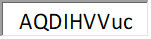 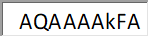 AMERICAN LEGAL SERVICES07/17/2023118-2760336.20Total AMERICAN LEGAL SERVICES36.20ANDREWS & PRICE06/30/202352111,053.0006/30/20235210175.00Total ANDREWS & PRICE1,228.00CENTER INDEPENDENT ENERGY06/30/202306302380.91Total CENTER INDEPENDENT ENERGY80.91CNH - PRODUCTIVITY PLUS ACCOUNT-CNH07/24/2023PS0493186-176.97Total CNH - PRODUCTIVITY PLUS ACCOUNT-CNH76.97COMCAST07/03/20238993209080009060444.25Total COMCAST444.25COMMONWEALTH OF PA07/14/2023130994465.00Total COMMONWEALTH OF PA65.00CORELOGIC, INC07/17/2023556-G-11356.21Total CORELOGIC, INC56.21DEARBORN LIFE INSURANCE CO.07/19/2023FHMT1022PA - 1099.60Total DEARBORN LIFE INSURANCE CO.99.60DERKAS AUTO SERVICE07/21/202323644121.20Total DERKAS AUTO SERVICE121.20ECONO SIGNS LLC07/14/202310-983850403.20Total ECONO SIGNS LLC403.20FLYNN'S TIRE07/19/20231316425588.56Total FLYNN'S TIRE588.56HTM DESIGNS07/06/202376202330.00Total HTM DESIGNS30.00JEFFERSON HILLS LAWN & EQUIP07/14/202340648165.63Total JEFFERSON HILLS LAWN & EQUIP165.63MCI07/16/20230864890945930.48Total MCI30.48NATIONAL HYDRAULICS, INC07/20/2023Cyinder707.00Total NATIONAL HYDRAULICS, INC707.00O'REILLY AUTO PARTS07/19/20235108-30069559.77Total O'REILLY AUTO PARTS59.77ORKIN EXTERMINATING07/13/2023242332516207.92Total ORKIN EXTERMINATING207.92PA AMERICAN WATER07/19/20231024-21003015629921.8407/19/20231024-210034877260133.7307/19/20231024-210033713752289.00Total PA AMERICAN WATER444.57PEOPLES NATURAL GAS06/30/2023200000647615022.09Total PEOPLES NATURAL GAS22.09RACUNAS LAW GROUP LLC06/01/202317141,743.00Total RACUNAS LAW GROUP LLC1,743.00RICOH USA07/14/2023107452593149.42Total RICOH USA149.42VERIZON GARAGE07/09/2023450-731-927-0001-5356.99Total VERIZON GARAGE56.99WESTCOM WIRELESS INC07/14/2023119055.00Total WESTCOM WIRELESS INC55.00TOTALTOTAL6,871.97